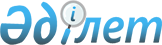 О внесении изменений в постановление акимата области от 27 февраля 2015 года № А-3/89 "Об утверждении перечня участков недр, содержащих общераспространенные полезные ископаемые, подлежащих выставлению на тендер"
					
			Утративший силу
			
			
		
					Постановление акимата Акмолинской области от 1 июня 2015 года № А-6/246. Зарегистрировано Департаментом юстиции Акмолинской области 8 июня 2015 года № 4822. Утратило силу постановлением акимата Акмолинской области от 13 декабря 2016 года № А-13/583      Сноска. Утратило силу постановлением акимата Акмолинской области от 13.12.2016 № А-13/583 (вводится в действие со дня официального опубликования).

      Примечание РЦПИ.

      В тексте документа сохранена пунктуация и орфография оригинала.

      В соответствии с пунктом 6) статьи 27 Закона Республики Казахстан от 24 июня 2010 года "О недрах и недропользовании" акимат области ПОСТАНОВЛЯЕТ:

      1. Внести в постановление акимата области "Об утверждении перечня участков недр, содержащих общераспространенные полезные ископаемые, подлежащих выставлению на тендер" от 27 февраля 2015 года № А-3/89 (зарегистрировано в Реестре государственной регистрации нормативных правовых актов № 4724, опубликовано 9 апреля 2015 года в газетах "Арка ажары" и "Акмолинская правда") следующие изменения:

      в перечне участков недр, содержащих общераспространенные полезные ископаемые, подлежащих выставлению на тендер, утвержденном вышеуказанным постановлением:

      строки, порядковые номера 5, 12 исключить;

      в графе 3, строки порядковый номер 10 слова "глины и глинистые породы (глинистые сланцы)" заменить словами "изверженные породы".

      2. Настоящее постановление акимата области вступает в силу со дня государственной регистрации в Департаменте юстиции Акмолинской области и вводится в действие со дня официального опубликования.


					© 2012. РГП на ПХВ «Институт законодательства и правовой информации Республики Казахстан» Министерства юстиции Республики Казахстан
				
      Аким области

С.Кулагин
